Australian Institute of Horticulture Inc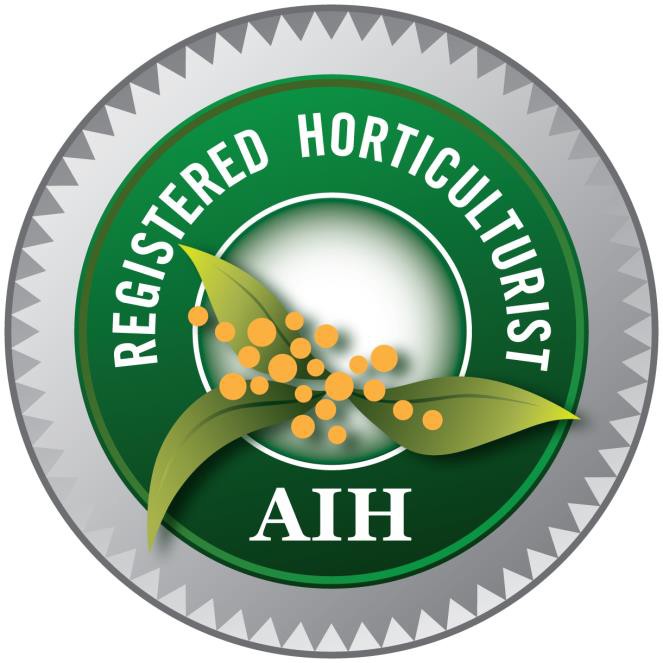 Registered Horticulturist Log BookName:RH Accreditation Number: RH Date of Initial Registration:About this log bookThis logbook has been developed to assist Registered Horticulturists in monitoring their compliance with their continuing professional development (CPD) requirements and in creating a CPD portfolio. This logbook may be printed and submitted if requested as part of an audit or compliance process.The information below should be read in conjunction with the standards and guidelines published by the Australian Institute of Horticulture available www.aih.org.au/publicationsAbout this log bookThis logbook has been developed to assist Registered Horticulturists in monitoring their compliance with their continuing professional development (CPD) requirements and in creating a CPD portfolio. This logbook may be printed and submitted if requested as part of an audit or compliance process.The information below should be read in conjunction with the standards and guidelines published by the Australian Institute of Horticulture available www.aih.org.au/publicationsCompleting this formRead and complete all questionsType directly into the table using Acrobat ProOR Print out and Use a black or blue pen onlyPrint clearly in BLOCK LETTERSPlease complete ALL boxesCompleting this formRead and complete all questionsType directly into the table using Acrobat ProOR Print out and Use a black or blue pen onlyPrint clearly in BLOCK LETTERSPlease complete ALL boxesRH Accreditation number - RH0Membership NumberMembership NumberMembership NumberFull NameResidential AddressResidential AddressResidential AddressDate of BirthSite/Building and/or Position/Department (if applicable)Site/Building and/or Position/Department (if applicable)Site/Building and/or Position/Department (if applicable)Contact PhoneAddressAddressAddressMobileCity or SuburbCity or SuburbCity or SuburbEmailStateStatePostcodeCompany/Business Name ( if Applicable)CountryCountryCountryDeclarationDeclarationDeclarationDeclarationI confirm that all the information I have provided in this form and supporting documents is true and correct to the best of my knowledgeI confirm that all the information I have provided in this form and supporting documents is true and correct to the best of my knowledgeI confirm that all the information I have provided in this form and supporting documents is true and correct to the best of my knowledgeI confirm that all the information I have provided in this form and supporting documents is true and correct to the best of my knowledgeSignatureSignatureSignatureDateWhat are the Specific Requirements to Maintain Registration?The Institute's requirements in relation to CPD are set out in its RH accreditation policy and its guidelines for CPD, published at www.aih.org.au/publicationsThe Institute expects Registered Horticulturists to be familiar with and meet the CPD requirements as set out in those documents.Under the policy, as an Registered Horticulturists you must:Gain a total of 24 CPD points over a two year period to maintain your registration.Maintain your Professional Indemnity insurance.Attend three AIH Workshops or seminars or other approved industry events in the first two year period following registration.Attend, subscribe or take part in other related AIH approved activities.Carry-over any points above the 24 CPD points in any one 2 year reporting period to the following period.Maintain this Logbook of your CPD activities.Make available this Logbook that it may be audited by AIH at any time with 30 days notice.Pay an annual RH accreditation fee each membership renewal date.Planning Your Learning Activities for your CPD Biennial ProgramCPD undertaken by Horticulturists should be consistent with the ethics and principals set out in the various policies and codes published by the Institute. In planning your schedule of activities each two year period you should consider and record information that addresses your needs:What learning have you identified to meet your future professional needs?Will the activity meet your learning need?Will the activity contribute to the maintenance and development of your competencies and practices?Will the activity provide better outcomes for your clients?Will the activity contribute to meeting your Social, Environmental, Economic and Cultural accountability? Refer to the AIH brochure ‘Building a Movement’.What opportunities or motivation for further education or learning could the activity create for you?What are CPD Activities?Refer to page 4 for further informationLearning occurs through a wide variety of formal and informal activities.To support an RH program AIH have implemented a CPD Continuing Professional Development calendar of workshops, events and activities.Other industry events will also be recognised by AIH.It is recommended that these activities contribute to your CPD plan.Formal learning activities are activities that contribute to the maintenance and development of competencies and practicesFormal learning activities may refer to:Tertiary and other accredited courses.Distance education competencies and online learning (should include an examination or assessment component)Undertaking research and presentation of work (for example papers for publication, major conference posters, and official submissions).Making horticultural related presentations (for example research presentations, poster presentations, lectures, seminar presentations).Informal and incidental learning CPD activities may refer to:Attendances at conferences, forums, seminars and workshops.Self-study through reference materials, journals, subscriptions etc.Case discussion with other professionals/colleaguesAttendance at field trips, study tours, involvement in horticultural media eventsIndustry representationQuality assurance activities such as practice accreditationInformal ResearchSupervision and or mentoring of apprentices, students or new or young practitioners.Peer review groupsTypes of Evidence (including but not limited to):ReceiptsOverview of eventBrochureEnrolmentStatement of Attainment or Qualification CertificatePhotographs / graphicsTABLE OF POINTS: CPD Activities and How to Accumulate PointsTABLE OF POINTS: CPD Activities and How to Accumulate PointsTABLE OF POINTS: CPD Activities and How to Accumulate PointsKEEPING YOUR BIENNIAL CPD RECORDS ANDMANAGEMENTDescription of ActivityHours (excl meals and travel)NotesMembers are to keep their own records of their CPD activities – for tracking and audit by AIH.AIH Workshop attendees will be recorded in the AIH Continuing Professional Development Workshop records held by the AIH Administration.Proof of attendance and workshop overview must be provided.Proof of current Professional Indemnity Insurance or equiv.1.AIH – CPD workshops and programmed events as per AIH calendar3 points for ½ day workshop;  6 points for full day workshopAdditional  1 point per hour if the presenterMembers are to keep their own records of their CPD activities – for tracking and audit by AIH.AIH Workshop attendees will be recorded in the AIH Continuing Professional Development Workshop records held by the AIH Administration.Proof of attendance and workshop overview must be provided.Proof of current Professional Indemnity Insurance or equiv.2.AIH-endorsed conferences, seminars, workshops0.5 points per hour of active attendanceMaximum 6 points per eventMembers are to keep their own records of their CPD activities – for tracking and audit by AIH.AIH Workshop attendees will be recorded in the AIH Continuing Professional Development Workshop records held by the AIH Administration.Proof of attendance and workshop overview must be provided.Proof of current Professional Indemnity Insurance or equiv.3.Attendance at Regional meetings1 pointMembers are to keep their own records of their CPD activities – for tracking and audit by AIH.AIH Workshop attendees will be recorded in the AIH Continuing Professional Development Workshop records held by the AIH Administration.Proof of attendance and workshop overview must be provided.Proof of current Professional Indemnity Insurance or equiv.4.Walk and Talk events1 pointMembers are to keep their own records of their CPD activities – for tracking and audit by AIH.AIH Workshop attendees will be recorded in the AIH Continuing Professional Development Workshop records held by the AIH Administration.Proof of attendance and workshop overview must be provided.Proof of current Professional Indemnity Insurance or equiv.5.Other industry relevant conferences, seminars, workshops. AIH representation on industry committees0.5 points per hour for approved eventsMaximum 3 points per eventMembers are to keep their own records of their CPD activities – for tracking and audit by AIH.AIH Workshop attendees will be recorded in the AIH Continuing Professional Development Workshop records held by the AIH Administration.Proof of attendance and workshop overview must be provided.Proof of current Professional Indemnity Insurance or equiv.6.Representation at approved industry events – signed off by regional convenor0.5 points per hour of active involvementMaximum 6 points per event7.Field trips, open days, product launches0.5 points per hourMaximum of 3 points per 24 month periodCATEGORIES TO BE RECOGNISED:8.Special consultancies and projects that extend professional knowledge3 points per activityMaximum of 6 points per 24 month periodThe following Continuing Professional Development (CPD) categories will be considered suitable for continuing RH accreditation:9.Courses leading to formal qualifications or competencies12 points for full qualification Cert IV and aboveOne qualification within any 24 month period of registrationA.    Horticultural Science Units of plants, soil, water and integrated plant & landscape health.10.Achievement of individual competencies achieved through recognised approved training provider or other formally assessed learning outcomes from other institutions2 points per competencyMaximum of 6 points within any 24 month period of registrationB.	Technical Practice - sector specific skills including landscape construction & design, parks, gardens, nursery, turf management, production, irrigation, drainage;Description of ActivityHours (excl meals and travel)Notes11.Supervised research and published papers6 points per project. 3 points per published paperMaximum of 12 points within any 24 month period of registrationC. Social, Environmental, Economic & Cultural Accountability – Carbon farming/ sequestration, Environment and Natural Resource Management, Urban & Regional Green Space Planning, Health & Safety.12.Conference paper with report to AIH  Journal4 pointsD. Other relevant areas – as approved by AIH.13.Contribution of accepted articles to an approved journal0.5 pointsMaximum of 6 points within any 24 month period of registration14.Proof of subscription to appropriate journals, magazines0.5 points per relevant subscriptionMaximum of 3 points within any 24 month period of registration15.National Council Meeting0.5 points16.Service as Regional Convenor3 points per year of service17.Specific mentoring1 point per annum per mentoree18.AIH Conference4 points19.AIH Dinner1.5 points20.AIH Conference Tour1.5 pointsCPD log book Two Year Period –	From:	_ _/_ _ / _ _	To:	_ _/_ _ / _ _CPD log book Two Year Period –	From:	_ _/_ _ / _ _	To:	_ _/_ _ / _ _CPD log book Two Year Period –	From:	_ _/_ _ / _ _	To:	_ _/_ _ / _ _CPD log book Two Year Period –	From:	_ _/_ _ / _ _	To:	_ _/_ _ / _ _CPD log book Two Year Period –	From:	_ _/_ _ / _ _	To:	_ _/_ _ / _ _CPD log book Two Year Period –	From:	_ _/_ _ / _ _	To:	_ _/_ _ / _ _Name and Description of ActivityDateHoursPointsOrganising GroupEvidence Provided1. AIH – CPD workshops and programmed events as per AIH calendar1. AIH – CPD workshops and programmed events as per AIH calendar1. AIH – CPD workshops and programmed events as per AIH calendar1. AIH – CPD workshops and programmed events as per AIH calendar1. AIH – CPD workshops and programmed events as per AIH calendar1. AIH – CPD workshops and programmed events as per AIH calendarPlease attach a neat addendum for this section, if requiredPlease attach a neat addendum for this section, if requiredPlease attach a neat addendum for this section, if requiredPlease attach a neat addendum for this section, if requiredPlease attach a neat addendum for this section, if required2. AIH-endorsed conferences, seminars, workshops2. AIH-endorsed conferences, seminars, workshops2. AIH-endorsed conferences, seminars, workshops2. AIH-endorsed conferences, seminars, workshops2. AIH-endorsed conferences, seminars, workshops2. AIH-endorsed conferences, seminars, workshops3. Attendance at Regional meetings3. Attendance at Regional meetings3. Attendance at Regional meetings3. Attendance at Regional meetings3. Attendance at Regional meetings3. Attendance at Regional meetingsPoints Sub-TotalPoints Sub-TotalVerified & Initialled by RegistrarCPD log book Two Year Period –	From:	_ _/_ _ / _ _	To:	_ _/_ _ / _ _CPD log book Two Year Period –	From:	_ _/_ _ / _ _	To:	_ _/_ _ / _ _CPD log book Two Year Period –	From:	_ _/_ _ / _ _	To:	_ _/_ _ / _ _CPD log book Two Year Period –	From:	_ _/_ _ / _ _	To:	_ _/_ _ / _ _CPD log book Two Year Period –	From:	_ _/_ _ / _ _	To:	_ _/_ _ / _ _CPD log book Two Year Period –	From:	_ _/_ _ / _ _	To:	_ _/_ _ / _ _Name and Description of ActivityDateHoursPointsOrganising GroupEvidence Provided4. Walk and Talk events4. Walk and Talk events4. Walk and Talk events4. Walk and Talk events4. Walk and Talk events4. Walk and Talk events5. Other industry relevant conferences, seminars, workshops. AIH representation on industry committees5. Other industry relevant conferences, seminars, workshops. AIH representation on industry committees5. Other industry relevant conferences, seminars, workshops. AIH representation on industry committees5. Other industry relevant conferences, seminars, workshops. AIH representation on industry committees5. Other industry relevant conferences, seminars, workshops. AIH representation on industry committees5. Other industry relevant conferences, seminars, workshops. AIH representation on industry committees6. Representation at approved industry events – signed off by regional convenor6. Representation at approved industry events – signed off by regional convenor6. Representation at approved industry events – signed off by regional convenor6. Representation at approved industry events – signed off by regional convenor6. Representation at approved industry events – signed off by regional convenor6. Representation at approved industry events – signed off by regional convenorPoints Sub-TotalPoints Sub-TotalVerified & Initialled by RegistrarCPD log book Two Year Period –	From:	_ _/_ _ / _ _	To:	_ _/_ _ / _ _CPD log book Two Year Period –	From:	_ _/_ _ / _ _	To:	_ _/_ _ / _ _CPD log book Two Year Period –	From:	_ _/_ _ / _ _	To:	_ _/_ _ / _ _CPD log book Two Year Period –	From:	_ _/_ _ / _ _	To:	_ _/_ _ / _ _CPD log book Two Year Period –	From:	_ _/_ _ / _ _	To:	_ _/_ _ / _ _CPD log book Two Year Period –	From:	_ _/_ _ / _ _	To:	_ _/_ _ / _ _Name and Description of ActivityDateHoursPointsOrganising GroupEvidence Provided7. Field trips, open days, product launches7. Field trips, open days, product launches7. Field trips, open days, product launches7. Field trips, open days, product launches7. Field trips, open days, product launches7. Field trips, open days, product launches8. Special consultancies and projects that extend professional knowledge8. Special consultancies and projects that extend professional knowledge8. Special consultancies and projects that extend professional knowledge8. Special consultancies and projects that extend professional knowledge8. Special consultancies and projects that extend professional knowledge8. Special consultancies and projects that extend professional knowledge9. Courses leading to formal qualifications or competencies9. Courses leading to formal qualifications or competencies9. Courses leading to formal qualifications or competencies9. Courses leading to formal qualifications or competencies9. Courses leading to formal qualifications or competencies9. Courses leading to formal qualifications or competencies10. Achievement of individual competencies achieved through recognised approved training provider or other formally assessed learning outcomes from other institutions10. Achievement of individual competencies achieved through recognised approved training provider or other formally assessed learning outcomes from other institutions10. Achievement of individual competencies achieved through recognised approved training provider or other formally assessed learning outcomes from other institutions10. Achievement of individual competencies achieved through recognised approved training provider or other formally assessed learning outcomes from other institutions10. Achievement of individual competencies achieved through recognised approved training provider or other formally assessed learning outcomes from other institutions10. Achievement of individual competencies achieved through recognised approved training provider or other formally assessed learning outcomes from other institutionsPoints Sub-TotalPoints Sub-TotalVerified & Initialled by RegistrarName and Description of ActivityDateHoursPointsOrganising GroupEvidence Provided11. Supervised research and published papers11. Supervised research and published papers11. Supervised research and published papers11. Supervised research and published papers11. Supervised research and published papers11. Supervised research and published papers12. Conference paper with report to AIH  Journal12. Conference paper with report to AIH  Journal12. Conference paper with report to AIH  Journal12. Conference paper with report to AIH  Journal12. Conference paper with report to AIH  Journal12. Conference paper with report to AIH  Journal13. Contribution of accepted articles to an approved journal13. Contribution of accepted articles to an approved journal13. Contribution of accepted articles to an approved journal13. Contribution of accepted articles to an approved journal13. Contribution of accepted articles to an approved journal13. Contribution of accepted articles to an approved journal14. Proof of subscription to appropriate journals, magazines14. Proof of subscription to appropriate journals, magazines14. Proof of subscription to appropriate journals, magazines14. Proof of subscription to appropriate journals, magazines14. Proof of subscription to appropriate journals, magazines14. Proof of subscription to appropriate journals, magazines15. National Council Meeting15. National Council Meeting15. National Council Meeting15. National Council Meeting15. National Council Meeting15. National Council MeetingPoints Sub-TotalPoints Sub-TotalVerified & Initialled by RegistrarName and Description of ActivityDateHoursPointsOrganising GroupEvidence Provided16. Service as Regional Convenor16. Service as Regional Convenor16. Service as Regional Convenor16. Service as Regional Convenor16. Service as Regional Convenor16. Service as Regional Convenor17. Specific mentoring17. Specific mentoring17. Specific mentoring17. Specific mentoring17. Specific mentoring17. Specific mentoring18. AIH Conference18. AIH Conference18. AIH Conference18. AIH Conference18. AIH Conference18. AIH Conference19. AIH Dinner19. AIH Dinner19. AIH Dinner19. AIH Dinner19. AIH Dinner19. AIH Dinner20. AIH Conference Tour20. AIH Conference Tour20. AIH Conference Tour20. AIH Conference Tour20. AIH Conference Tour20. AIH Conference TourPoints Sub-TotalPoints Sub-TotalVerified & Initialled by RegistrarName and Description of ActivityDateHoursPointsOrganising GroupEvidence Provided21. Other21. Other21. Other21. Other21. Other21. OtherPoints Sub-TotalPoints Sub-TotalVerified & Initialled by RegistrarGrand Total of all PagesGrand Total of all PagesGrand Total of all PagesDATE VERIFIEDNOTES